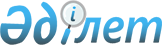 О бюджете Государственного фонда содействия занятости на 1998 годПостановление Правительства Республики Казахстан от 25 марта 1998 г. N 259

     В соответствии с Законом Казахской ССР Z902200_ "О занятости населения" и Законом Республики Казахстан Z960034_ "Об обязательном социальном страховании" Правительство Республики Казахстан ПОСТАНОВЛЯЕТ: 

      1. Утвердить бюджет Государственного фонда содействия занятости на 1998 год по доходам и расходам в сумме 9646761,0 тыс. тенге согласно приложению. 

      2. Министерству труда и социальной защиты населения Республики Казахстан, акимам областей, города Алматы и столицы обеспечить целевое использование средств Государственного фонда содействия занятости. 

      3. Налоговому комитету Министерства финансов Республики Казахстан обеспечить полный и своевременный сбор обязательных страховых взносов в Государственный фонд содействия занятости. 

      4. Контроль за целевым использованием средств Государственного фонда содействия занятости возложить на его правление и ревизионную комиссию. 

 

     Премьер-Министр  Республики Казахстан

                                            Приложение                                  к постановлению Правительства                                       Республики Казахстан                                   от 25 марта 1998 года N 259 



 

                                 Бюджет       Государственного фонда содействия занятости на 1998 год                                                        тыс. тенге                        I. ДОХОДЫ                         96467611. Обязательные страховые взносы работодателей            8520000   в том числе:   - без учета бюджетных организаций (2,0%)               7680000   - бюджетных организаций (1,0%)                          8400002. Средства, поступающие в счет погашения   задолженности прошлых лет                              10000003. Поступление Займа Международного Банка   Реконструкции и Развития                                 562614. Компенсационные поступления за ввоз   иностранной рабочей силы                                 70500                       II. РАСХОДЫ                        96467611. Выплата пособий по безработице                         57680202. Профподготовка, переподготовка и повышение   квалификации безработных                                6837963. Организация общественных работ                          1980004. Возмещение затрат на приобретение оборудования   и приспособлений инвалидам                               500005. Поддержка создания новых рабочих мест, развития   индивидуального предпринимательства                    1843000   и микрокредитование   в том числе на содержание аппарата Неправительственной   организации "Микрокредит"                                3000 6. Затраты на информационно-справочную работу   с населением и работодателями                            541157. Услуги обслуживающих банков второго уровня              1321418. Содержание службы занятости                             856200       в том числе:    реконструкция и капитальный ремонт   административного здания                                170000   благоустройство территории и приобретение мебели         40000  9. Затраты на матобеспечение, обучение работников, услуги   работников, услуги консультантов согласно Займу   Международного Банка Реконструкции и Развития            5626110. Выплата вознаграждения (интерес) за пользование Займом    Международного Банка Реконструкции и Развития            393811. Выплата пособий на погребение безработных                1290
					© 2012. РГП на ПХВ «Институт законодательства и правовой информации Республики Казахстан» Министерства юстиции Республики Казахстан
				